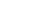 9.5“电阻”知识归纳练习题一、单选题1.由同种材料制成的AB和BC两段导体，它们的长度相同，AB的横截面积比BC的小，将它们按照图所示的方式串联在电路中，不计温度的影响，下列判断正确的是（）
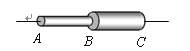 A. 两段导体的电阻值：RAB＝RBC                B. 两段导体的电阻值：RAB＜RBC
C. 两段导体两端的电压：UAB＞UBC              D. 通过两段导体的电流：IAB＜IBC2.下列四位科学家中，以他的名字命名电阻单位的是（   ）          A. 安培                                     B. 欧姆                                     C. 瓦特                                     D. 伏特3.对于一段确定的导体，其电阻R= 所表示的意思是（    ）  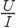 A.加在导体两端的电压越大，则电阻越大
B.导体中电流越小，则电阻越大
C.导体的电阻和导体两端电压与通过导体的电流无关
D.导体的电阻与电压成正比，与电流成反比4.对于一段金属导体的电阻，下列说法中正确的是（　　）A. 增加它两端的电压，其电阻变大                         B. 通过它的电流增大，其电阻减小
C. 将它弯曲，其电阻变小                                       D. 它的电阻与电压、电流大小以及是否弯曲无关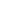 5.一根长1m导线，电阻为R，先把它剪去一半，再将剩下的一半拉长到1m，此时它的电阻（　　）A. 大于R                      B. 等于R                      C. 小于R                      D. 因条件不足，无法判断其变化6.关于导体的电阻大小，下列说法中正确的是（　　）A. 相同条件下，导体的电阻跟它的长度有关           B. 相同条件下，导体的电阻跟它的材料无关
C. 同一导体两端的电压越大，它的电阻越小           D. 通过同一导体的电流越小，它的电阻越大7.下列说法中正确的是（   ）A. 据可知，物体的质量越大，密度越大
B. 据可知，物体的比热容越大，吸收的热量就越多
C. 根据可知，在相等时间内，物体运动路程越长，运动的速度越大
D. 据可知，导体的电阻与导体两端的电压成正比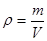 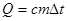 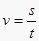 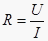 8.关于公式R＝的物理意义，下面说法中正确的是  （     ）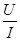 A. 导体的电阻与它两端的电压成正比，和通过它的电流成反比
B. 导体中通过的电流越大，则电阻越小
C. 加在导体两端的电压越大，则电阻越大
D. 导体的电阻等于导体两端的电压和通过它的电流之比9.如果利用题图所示的电路来测量一个电阻R的阻值，那么x、y、z应分别代表（    ）  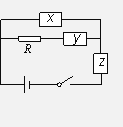 A. 电流表、电压表、滑动变阻器                             B. 电压表、电流表、滑动变阻器
C. 滑动变阻器、电流表、电压表                             D. 电压表、滑动变阻器、电流表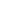 10.如图所示是气体酒精浓度测试仪原理图，用于现场测试司机是否酒后驾车．其中电源电压保持不变，R为定值电阻，R′为二氧化锡半导体型酒精气体传感器，其阻值随气体酒精浓度的增大渐减小．若某次测试中电流表示数较大，则说明（   ）  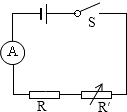 A. 气体的酒精浓度较大，R′阻值较小                      B. 气体的酒精浓度较大，R′阻值较大
C. 气体的酒精浓度较小，R′阻值较小                      D. 气体的酒精浓度较小，R′阻值较大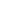 11.如表是不同规格的金属线，为了研究导体的电阻与材料是否有关，应选取做实验的金属线是（　　）A. a和b                                    B. a和d                                    C. b和c                                    D. b和d12.为了研究电阻的大小是否与长度有关，采用了如图所示的电路，其中，AC和DF分别为直径与长度均相同的铜导线和镍铬合金线，B和E分别为AC和DF的中点．在对比研究时，下列选择正确的是（   ）  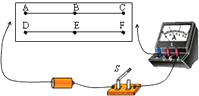 A. 第一次接入AB，第二次接入DE                          B. 第一次接入DE，第二次接入AC
C. 第一次接入AB，第二次接入DF                           D. 第一次接入DE，第二次接入DF13.如图所示，AB和BC是由同种材料制成的长度相同、横截面积不同的两段导体，将它们串联后连入电路中．比较这两段导体两端的电压及通过它们的电流的大小，有（）
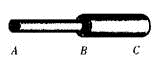 A. UAB>UBC  ， IAB<IBC　                                     B. UAB<UBC  ， IAB=IBC
C. UAB>UBC  ， IAB＝IBC                                        D. UAB＝UBC  ， IAB<IBC14.如图所示的滑动变阻器连入电路的4种接法中，当滑片P向右滑动时，滑动变阻器连入电路部分的电阻增大的是（　　）A.                           B. 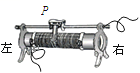 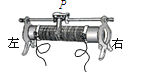 C.                           D. 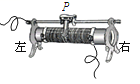 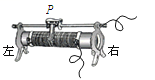 15.一个电阻两端加上30V电压时，通过它的电流是6A，现给它两端加上15V电压时，它的电阻是（）A. 0.2Ω                                     B. 2.5Ω                                     C. 5Ω                                     D. 7.5Ω二、填空题16.小明想探究某电阻的阻值Rt与温度t的关系，设计了如图所示的电路，其中定值电阻R0＝20Ω，电源电压U＝3V.他把该电阻放在不同的温度下做实验，得到了不同温度下该电阻的阻值（如表）.由表中数据得出，该电阻的阻值Rt 与温度t 的数学关系式为________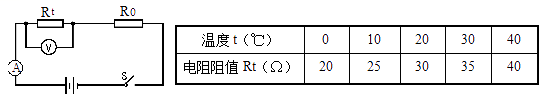 17.如图所示，AB和BC是由同种材料制成的长度相同、横截面积不同的两段导体，将它们串联后连入电路中．比较这两段导体的电阻及通过它们的电流的大小，有RAB________RBC  ， IAB________IBC。（填“>”、“<”或“=”）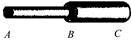 18.在玻璃、酱油、铁、水银中，属于绝缘材料的是________，在输电导线、发电机线圈、电炉丝中，不能用超导材料制作的是________．    19.当某导体两端电压是4.5V时，通过它的电流是0.45A，则该导体的电阻是________Ω，当它两端电压为0伏特时，该导体的电阻为________Ω.    20.导体的电阻是导体本身的一种性质，它的大小决定于导体的________ 、________ 、________ 、________ ．21.影响电阻大小的因素是________ 、________ 、________ 和温度.    22.长度相同的镍铬合金丝A比镍铬合金丝B粗得多，它们以某种方式连入同一个电路，如图所示．如果镍铬合金丝A和B的电阻分别为RA和RB  ， 此时通过它们的电流分别为IA和IB  ， 则有RA________RB  ， IA________IB ． （选填“＞”、“=”或“＜”）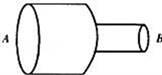 23.小明用如图所示的电路“探究影响导体电阻大小的因素”．他先将一半电阻丝接入电路中，再移动夹子，再将全部的电阻丝接入电路中，则电流表的示数与之前相比________（选填“变大”、“变小”或“不变”），说明导体的电阻与________有关．  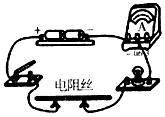 24.某实验小组利用如图所示的电路探究“影响导体电阻大小的因素”的实验，将a、b、d四段导体分别接入电路．经过测量，得到下表所示数据．(1)实验中，通过比较电路中________ 的大小，判断导体电阻的大小；(2)为探究导体电阻与导体材料的关系，应控制________ 和________ 相同，材料不同的导体进行实验；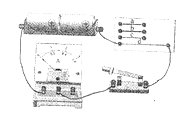 (3)选取导体________ （填导体代号）对比可知：导体电阻大小与导体横截面积有关．25. 在“探究导体电阻大小与哪些因素有关”的实验中，采用了“控制变量”的方法．下表是某实验小组在对“导体电阻大小可能与导体的长度、材料、截面积有关”的猜想进行验证时，对所用导体相关物理量进行的记录的一部分：

（1）选用甲乙两根导体进行实验，是为了探究导体电阻大小与________ 是否有关．
（2）要根据以上记录，完成探究导体电阻大小是否与导体的长度、材料、截面积有关，丙导体必须选用________ ，丁导体必须选用________ ．
A．镍铬丝     B．锰铜丝     C．镍铬丝或锰铜丝    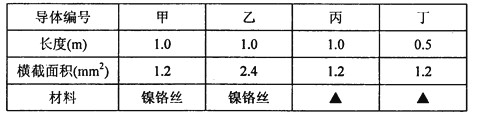 三、解答题26.照明白炽灯的灯丝断了一截，把两段灯丝搭接上后仍能使用，则搭接后灯丝的电阻将变________；接在电路中，灯泡的亮度将变________ ．     27.实验桌上有废旧灯管中的钨丝（电路图符号 ）、满足实验要求的电源、酒精灯、电流表、开关、火柴、导线若干.请选用上述实验器材证明：“金属导体的电阻随温度的升高而增大”.    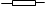 （1）画出实验电路图；    （2）写出实验步骤；    （3）画出实验数据记录表格.    28.图甲是小明研究小灯泡电阻的实验电路图，图乙是根据实验数据绘出的U﹣I图，小灯泡标有“3.5”字样，滑动编组器R标有“20Ω 1A”字样．  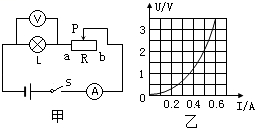 （1）闭合开关前，小明应将滑动变阻器的滑片移到________端．    （2）小明闭合开关后发现灯不亮，电流表无示数，电压表有示数，故障原因可能是________．    （3）小灯泡正常发光时，灯丝的电阻为________Ω．    （4）你认为灯泡的U﹣I图象为曲线的可能原因是________．    29.在探究影响导题电阻大小的因素时，小兵、小红两位同学作出了如下猜想：①导体的电阻与导体的长度有关；②导体的电阻与导体的横截面积有关；③导体的电阻与导体的材料有关．实验室提供了4根电阻丝，材料如表  为了验证上述猜想，他们设计了如图所示的实验电路．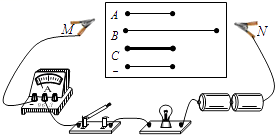 （1）按照图所示”探究影响导题电阻大小因素“的实验电路，在M、N之间分别接上不同的导体，则通过观察________来比较导体电阻的大小；    （2）为了验证上述猜想③，应该选用编号为________和________两根电阻丝进行实验；    （3）如果选用编号为A、C两根电阻丝进行实验，是为了验证猜想________（填序号）；    （4）如果选用编号为A、B两根电阻丝进行实验，是为了验证猜想________（填序号）．分别将A和B两电阻丝接入电路中M、N两点间时，电阻丝接入时电流表示数较大，由此，得到的结论是：________．    （5）以上探究问题的科学方法是采用了________．    （6）在最近几年，我国城乡许多地区进行了输电线路的改造，将原来细的铝质输电线换成较粗的铝质输电线，这样就________了输电线的电阻．（选填“增大”或“减小”）．    种类长短（米）粗细（毫米2） a锰铜线10.1 b锰铜线10.2 c锰铜线0.50.2 d镍铬线10.1导体代号长度/m横截面积/mm2材料电流大小/Aa0.50.4锰铜合金0.20b0.50.4镍铬合金0.16c0.50.2镍铬合金0.08d1.00.2镍铬合金0.04编号材料长度/m横截面积/mm2A镍铬合金0.50.1B镍铬合金1.00.1C镍铬合金0.50.2D锰铜合金0.50.1